El Fruto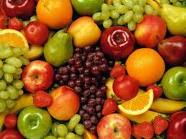 En botánica, el fruto es el órgano procedente de la flor, o de partes de ella, que contiene a las semillas hasta que estas maduran y luego contribuye a diseminarlas.[1] Desde un punto de vista ontogenético, el fruto es el ovario desarrollado y maduro de las plantas con flor. La pared del ovario se engrosa al transformarse en la pared del fruto y se denomina pericarpio, cuya función es proteger a las semillas. Con frecuencia participan también en la formación del fruto otras partes de la flor además del ovario, como por ejemplo el cáliz o el receptáculo.[2]